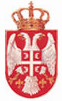 REPUBLIKA SRBIJA NARODNA SKUPŠTINAOdbor za spoljne poslove06 Broj: 06-2/ 225-1619. oktobar 2016. godineB e o g r a dNa osnovu člana 70. stav 1. alineja prva Poslovnika Narodne skupštineS A Z I V A MSEDMU SEDNICU ODBORA ZA SPOLjNE POSLOVEZA PETAK 21. OKTOBAR 2016. GODINE,SA POČETKOM U  12,00 ČASOVA	Za ovu sednicu predlažem sledećiD n e v n i  r e dUsvajanje zapisnika sa 6. sednice Odbora za spoljne poslove. Predlog zakona o potvrđivanju Sporazuma o osnivanju Fonda za zapadni Balkan, sa Statutom Fonda za zapadni Balkan.Inicijative za posetePoziv za učešće na Varšavskom bezbednosnom forumu, od 26. do 28. oktobra 2016. godine, u Varšavi, Republika Poljska.Poziv za učešće na regionalnoj radionici „Jačanje uloge parlamentaraca u izgradnji delotvornih protivterorističkih sistema u okviru vladavine prava“,od 8. do 9. novembra 2016. godine, u Valeti, Malta.Poziv za učešće na Konferenciji o medijskom javnom servisu i demokratiji, od 10. do 11. novembra 2016. godine, u Pragu, Republika Češka. Poziv za učešće na sastanku Konferencije odbora za evropske poslove parlamenata država članica EU (KOSAK), od 13. do 15. novembra 2016. godine, u 	Bratislavi, Republika Slovačka.Redovne aktivnosti stalnih delegacija	Učešće na sastanku Stalnog komiteta PS SE, 25. novembar 2016. godine,       Nikozija, Kipar. Izveštaji o realizovanim posetama     Izveštaj o učešću delegacije Narodne skupštine na Četvrtoj konferenciji    parlamentaraca Dunavskog regiona, 1-2, septembra 2016. godine, Brčko, BiH.    Izveštaj o učešću Veroljuba Arsića, potpredsednika Narodne skupštine  Republike Srbije na obeležavanju 25. godišnjice nezavisnosti Republike    Moldavije, u Kišenjevu, 9. septembra 2016. godine.    Izveštaj o učešću predsednice Narodne skupštine Republike Srbije, Maje      Gojković, na Evropskoj konferenciji predsednika parlamenata, u Strazburu,     Republika Francuska, od 15. do 16. septembra 2016. godine.Ostali realizovani kontaktiZabeleška o razgovoru predsednice Odbora za evropske integracije Marinike Tepić sa ambasadorom Republike Italije u Srbiji Đuzepe Mancom, 31. avgusta 2016. godine.    Zabeleška o razgovoru predsednice i članova Odbora za evropske integracije sa     komesarom za susedsku politiku i pregovore o proširenju Evropske komisije,     Johanesom Hanom, u Beogradu, 10. septembra 2016. godine.    Zabeleška o razgovoru predsednice i članova Odbora za evropske integracije i     članova Odbora za spoljne poslove sa delegacijom Udruženja bivših članova      Evropskog parlamenta, u Beogradu, 26. septembra 2016. godine.    Zabeleška o razgovoru predsednice Narodne skupštine Republike Srbije Maje Gojković sa predstavnicima Međunarodnog saveza za žene i zdravlje (WAHA    International) održanom 12. oktobra 2016. godine.6.   Razno          Sednica će se održati u Domu Narodne skupštine, Trg Nikole Pašića 13,  u sali  II.Mole se članovi Odbora da u slučaju sprečenosti da prisustvuju sednici Odbora, o tome obaveste svoje zamenike u Odboru.                                                                            		PREDSEDNIK ODBORA						                      Prof. dr Žarko Obradović,s.r. 